ONLINE AND OPEN-ACCESS PUBLISHINGEVALUATING BEST PRACTICEWednesday, December 2AS 124B3:30-5:00This forum is intended for faculty to share their discipline-specific experiences with online and open-access publishing.The goal is to start from the premise that a full range of academic quality and rigor can be found in online and open-access publishing, as it can in print. At the same time, the proliferation of publishing venues in these contexts has raised new issues and challenges with respect to assessing credibility and rigor. This requires some navigation, both for faculty members choosing publication venues and RTP committees assessing faculty files.Participants are encouraged to bring examples of positive experiences/best practices as well as examples of questionable/poor practices for collegial discussion. Resources:Please see the link below to a page on the Faculty Council website for:A powerpoint prepared by Tracey Mayfield, Associate Dean of the Library outlining some topics associated with Open AccessAn article by Marty Fiebert on lists of "predatory" publishersFaculty who would like to post any other materials in advance should email Misty Jaffe (ajaffe@csulb.edu). Resources for Forum on Online & Open Access Publishing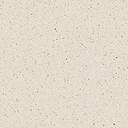 